“然后你们整日斋戒，一直到夜间。”这节经文的意思是什么？معنى الآية (ثم أتموا الصيام إلى الليل([باللغة الصينية ]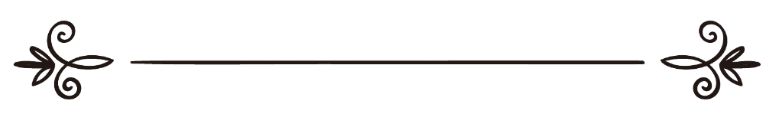 来源：伊斯兰问答网站مصدر : موقع الإسلام سؤال وجواب编审: 伊斯兰之家中文小组مراجعة: فريق اللغة الصينية بموقع دار الإسلام“然后你们整日斋戒，一直到夜间。”这节经文的意思是什么？问：当我读到《黄牛章》的（187）节经文“然后你们整日斋戒，一直到夜间。”的时候，我就在心中有些疑问，因为我们大多数人都在太阳落山的时候就开斋了；请您解释一下这个问题！答：一切赞颂，全归真主。封斋的人在太阳落山的时候开斋与这节经文之间并没有疑惑，那是因为在太阳落山的时候就进入了夜间，所以太阳落山就是夜间的开始，黎明出现就是夜间的结束，所以先知（愿主福安之）说：“如果夜幕降临，白昼离去，太阳落山了，封斋的人就已经开斋了。”这段圣训的意思就是说：如果太阳落山了，就已经进入了夜间，白昼已经结束了，这个时候封斋的人就可以开斋了。敬请参阅伊玛目脑威所著的《穆斯林圣训实录之解释》( 7 / 209 ) 真主至知！祈求真主祝福我们的先知穆罕默德和他的家属以及圣门弟子，并且使他们平安！真主至知！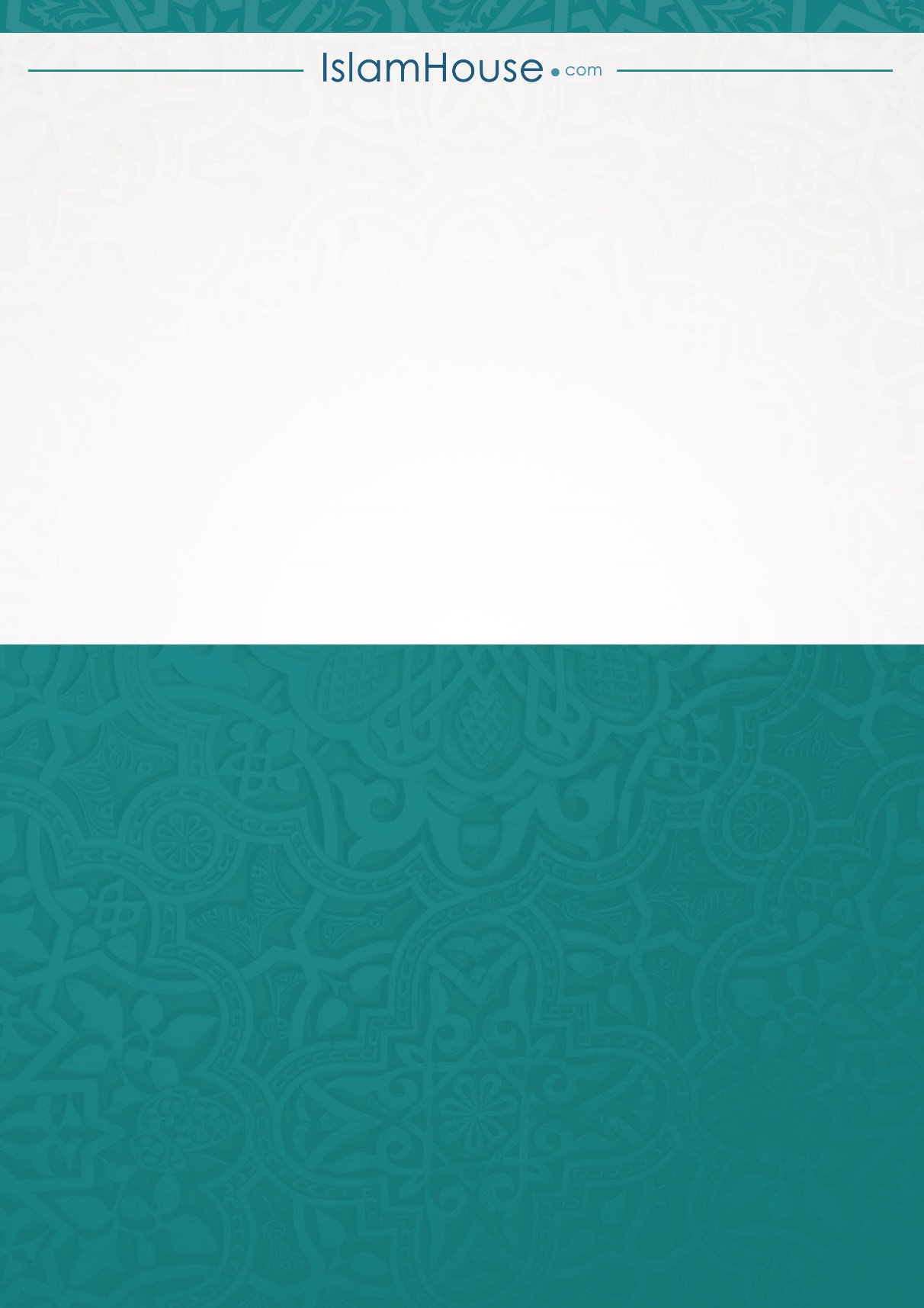 